brown owl café menu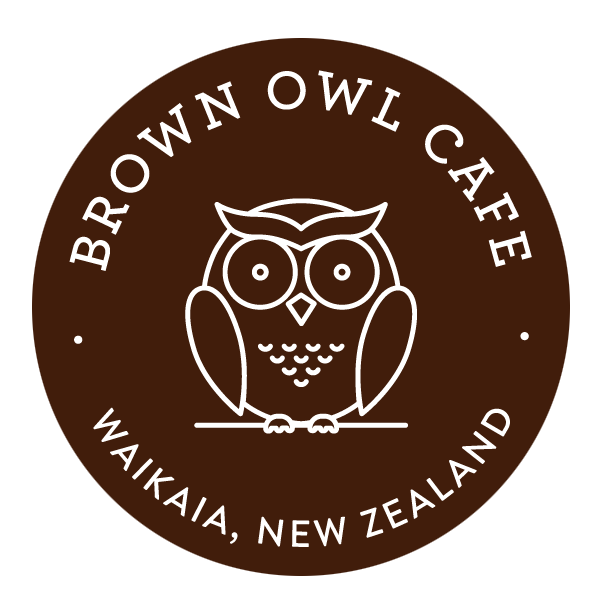 PLEASE ORDER AND PAY FOR MEALS AT MAIN COUNTERGluten Free options available, please ask the staff for optionsALL DAY BREAKFAST  $24.50Streaky bacon, sausage, eggs, tomato, hash browns served with tomato sauce and relish Extras: mushrooms, baked beans, spaghettiblue cod and chips  $14Served with aioli and lemonHOT CAKE Stack  $16.00 Pancakes, banana, streaky bacon, served with hot maple syrupEGGS BENNE  $20.50Streaky bacon and poached eggs served on rustic sourdough toast with hollandaise sauce and lemon avocadoeGGS ON tOasT $12.00Two eggs (poached, fried or scrambled), served with white or brown toast.  Extras: sausages, bacon, baked beans/spaghettiOMELETE  $15.00With bacon and cheese.  Add extra fillings $2 each – red onion, mushroom or tomatoB.L.T  $18.50Streaky bacon, lettuce, tomato with tomato relish and homemade mayo served with sidewinder chips or criss cut chips and sweet chilli saucecajun wing dings & kumara chips  $16.50Four chicken wing dings accompanied with sweet chilli sauce wedges/CRISS CUTS/CHICKEN WEDGES $15.00Served with crispy bacon, sour cream and sweet chilli sauceCHICKEN DIPPERS & CRISS CUT CHIPS  $14.50Five dippers accompanied with sweet chilli/tomato saucesoup OF THE DAY  $9.50Served with a mini garlic rollHOT CHIPs: GOLD PAN $9 OR WIRE BASKET $5Served with tomato sauce, aioli or gravyCHILDREN’S MEALS ON REQUESTMay change due to unavailability